Pressemeldung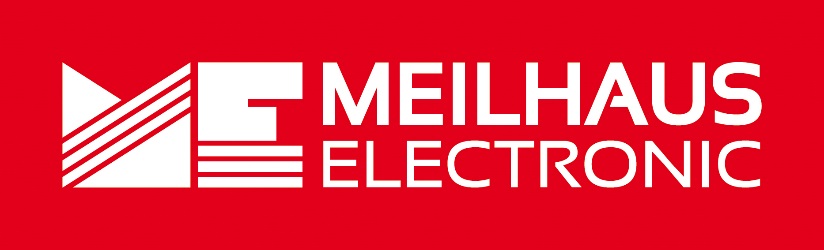 Datum:	Dezember 2019Text/Bilder online:	https://www.meilhaus.de/infos/news/presse/2019-q4
PR35-2019-Gossen-Metrahit-AM-PM-IM.docx
PR35-2019-Gossen-Metrahit-AM-PM-IM-1.jpg
PR35-2019-Gossen-Metrahit-AM-PM-IM-2.jpgThema/Subject:	GOSSEN METRAWATT METRAHIT-Serien bei Meilhaus Electronic GmbH.Sperrfrist:	-METRAHIT-Serien AM, PM, IM von GOSSEN METRAWATTDigitale Multimeter (universal / high-end / all-in-one)Alling, Dezember 2019 –  Hochwertige Mess- und Prüftechnik sowie ein umfangreiches Produktspektrum – dafür steht die Marke GMC-I / GOSSEN METRAWATT. In diesem Sinne bieten die METRAHIT-Serien AM, PM und IM eine breite Palette hochwertiger digitaler Multimeter. Die AM-Serie stellt TRMS Digital-Multimeter mit ±12.000 Digits bereit, robust, zuverlässig und mit Gehäusen aus schlagfestem Kunststoff und modernster Technik. Die PM-Serie bietet High-End TRMS Digital-Multimeter mit ± 60.000 Digits, systemfähig mit Infrarot-Schnittstelle. Die IM-Serie besteht aus All-in-One-Geräten mit 30.000 Digits: Milliohm- und Multimeter, Datalogger und Isolationswiderstands- und Wicklungstester. Die Geräte der METRAHIT-Serien präsentieren sich im attraktiven, ergonomischen Design mit Gehäusen aus robustem Kunststoff. Ausgestattet mit modernster Technik und einem breiten Funktionsspektrum, sind sie für anspruchsvolle Messaufgaben in vielen Bereichen optimal geeignet.Die AM-Serie stellt TRMS (True Root Mean Square) Universal-Multimeter mit 12.000 Digits Digitalanzeige bereit und besteht aus den Geräten AM BASE, AM PRO, AM TECH und AM XTRA. Alle Geräte sind feldtauglich und werden über Akku versorgt. Das AM BASE eignet sich dank hochohmigen Messeingängen und Clip-Funktion für Stromsensoren, insbesondere für Energieversorger. Das AM PRO ist dank Tiefpassfilter und niederohmigem Eingangswiderstand besonders für Messungen an Frequenzumrichtern geeignet. Das AM TECH ist mit seinen Strommessbereichen mit erhöhter Genauigkeit besonders für Messungen an Messumformern in der Prozessindustrie brauchbar. Das METRAHIT AM XTRA ist das Top Gerät der METRAHIT Advanced Multimeter Serie, Produkt-Highlights sind TRMSAC, AC+DC Messung bis 20 kHz für Spannung und Strom, Datenlogger und IR-Schnittstelle zum PC, Netzteilanschluss. Die PM-Serie stellt High-End TRMS Digital-Multimeter mit ± 60.000 /310.000 Digits Digitalanzeige bereit und besteht aus den Geräten PM TECH, PM XTRA, PM PRIME und PM PRIME BT. Alle Geräte sind mit einer IR-Schnittstelle ausgestattet, sie sind feldtauglich und werden über Akku versorgt. Das PM TECH eignet sich dank Strommessbereichen mit erhöhter Genauigkeit besonders für Messungen an Messumformern in der Prozessindustrie. Das PM XTRA ist mit einem Datalogger ausgestattet und kann in der Elektrotechnik, in den Bereichen Elektroinstallation, Labor, Fernmeldewesen, Schulung, usw. eingesetzt werden. Das PM PRIME ist das Präzisions-Multimeter der Serie, mit einer Auflösung von 310.000 Digits, einer Grundgenauigkeit von 0,02%, sowie Temperaturmessung und Datenlogger. Mit seinen 22 Messfunktionen eignet es sich für den universellen Einsatz in der Elektrotechnik, insbesondere in den Bereichen Industrie, Service, Elektrotechnik, Labor -nd Forschung. Das PM PRIME BT ist zusätzlich mit Bluetooth ausgestattet.Die Multimeter der METRAHIT IM-Serie sind All-in-One Geräte (Isolations-Tester, Milliohm-Meter, Windungsschluss-Tester und Universal-Multimeter), die Serie besteht aus den Modellen IM XTRA BT und E-DRIVE BT. Beide Modelle ermöglichen in Verbindung mit dem optionalen COIL TEST ADAPTER Windungsschluss-Messungen im Induktivitäts-Bereich und führen Isolations-Prüfungen mit Test-Spannungen von 50...1000 V durch. Die Vielfachmessgeräte der IM-Serie eignen sich für den Feldeinsatz in Wartung, Service und Diagnose an elektrischen Maschinen bzw. Antrieben und Anlagen. Das IM XTRA eignet sich insbesondere für ein Einsatz an beengten Messorten, etwa im Flugzeugcockpit, an denen sonst mehrere Einzelgeräte zum Einsatz kommen müssten. Das IM E-DRIVE eignet sich besonders als All-In-One Multi- und  Milliohmmeter, Isolationsmessgerät, Wicklungstester, Datalogger für Hybrid- und Elektroantriebe. Die Geräte der METRAHIT-Serien AM, PM und IM sind im Webshop unter www.meilhaus.de erhältlich.Über Meilhaus Electronic:Die Meilhaus Electronic GmbH mit Sitz in Alling bei München gehört zu den führenden europäischen Entwicklern, Herstellern und Vertriebs-Unternehmen auf dem Gebiet der PC-Mess- und Schnittstellen-Technik. Seit 1977 bietet die Meilhaus Electronic GmbH Know-how, innovative Entwicklungen und individuelle, kundenspezifische, EMV-gerechte Lösungen für die professionelle Messtechnik im Bereich der Hochfrequenztechnik. Das Produktspektrum umfasst Messinstrumente wie VNA, Funkkommunikationsanalysator, Datenlogger, Schnittstellen, Kabeltester, Software sowie PC-Karten und Komponenten für PCI-Express, PCI, USB und Ethernet.Im März 2017 feierte Meilhaus Electronic das 40-jährige Firmenjubiläum.Alles rund um die PC-Messtechnik: Messwerterfassung, Steuerung und Datenübertragung in Labor und Industrie. Erfahren Sie mehr unter www.meilhaus.dePresse-KontaktMarcella Dallmayer
m.dallmayer@meilhaus.deErnst Bratz
e.bratz@meilhaus.de
Tel. (0 81 41) 52 71-171Wir freuen uns über eine Veröffentlichung (Print/Online/Newsletter) und stehen Ihnen für weitere Beiträge und Rückfragen gerne zur Verfügung.Die aktuelle Pressemitteilung inklusive hochauflösendem Bildmaterial finden Sie zum Download unter 
www.meilhaus.de/infos/news/presseMeilhaus Electronic GmbHMEsstechnik fängt mit ME an.www.meilhaus.comAm Sonnenlicht 282239 Alling bei MünchenTel.:	(0 81 41) 52 71 - 0Fax:	(0 81 41) 52 71 - 129sales@meilhaus.de